Appendix 1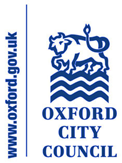 19/02141/FUL – 42 Park TownLocation Plan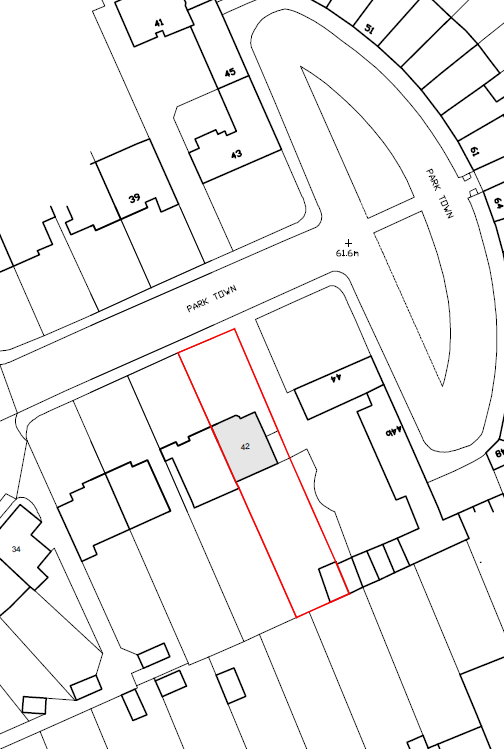 